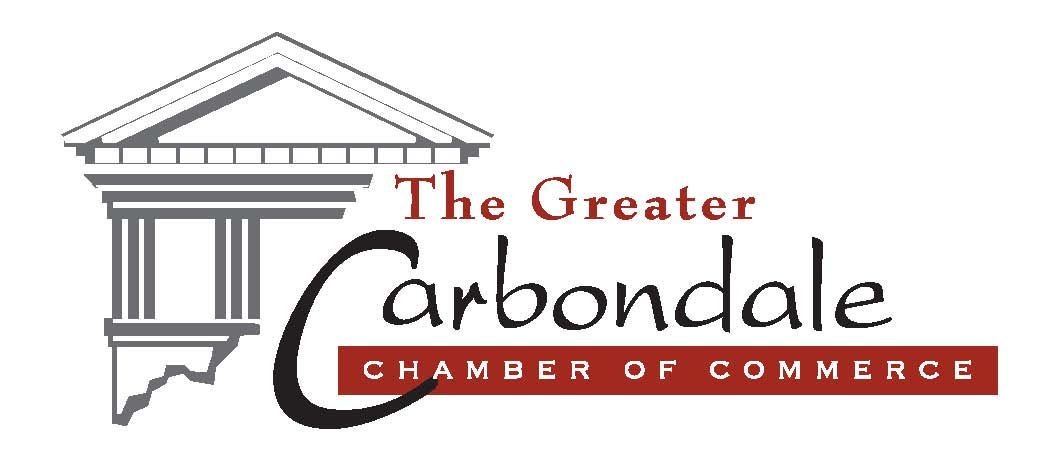 Please complete and return to the Chamber. This information helps to inform us about your businessso that we may share that knowledge with the public and other Chamber affiliates.ness Information (to be published)Business Name: ____________________________________________________________Primary Contact:_________________________ Job Title:___________________________Business Address: __________________________________________________________City: ___________________________ State:____    Zip Code:___________Phone:___________________ Fax:_________________ **Cell: _________________Web Site:_____________________________________________________________E-mail to be published:______________________________**Please Circle entry if you DO NOT want this number published in Chamber materialsPrimary Contact Email (to receive Chamber updates only): _________________________________Additional Representatives to receive Chamber Email Updates:Name: __________________________  E-mail Address: ___________________________Business Description: ______________________________________________________________Year Established: ________ Number of Full-Time Employees:_________ Part-Time:_________Membership Referred by: _____________________________________________Would you like to participate in the Member-to-Member Discount Program and offer a Discount/Incentive to other Chamber Members?     □ Yes       □ NoSpecial Offer: ____________________________________________________________________Billing Address (if differs from above):  ________________________________________________ _______________________________________________________________________________Manager (if differs):_________________________          Payment Amount Enclosed:__________ Please send us an electronic copy as well as two hard copies of your business card.Applicant’s Signature:__________________________________         Date:______________